From Edit Writer Edit – Primary Site, M 2016 – Ed7 (COC-NPCR)Site: C482 PeritoneumHistology: 9052/39 (Epithelioid Mesothelioma)You can see other details on this case below in a couple of tests I ran.Mesothelioma code is in the Male range and not in the Female range.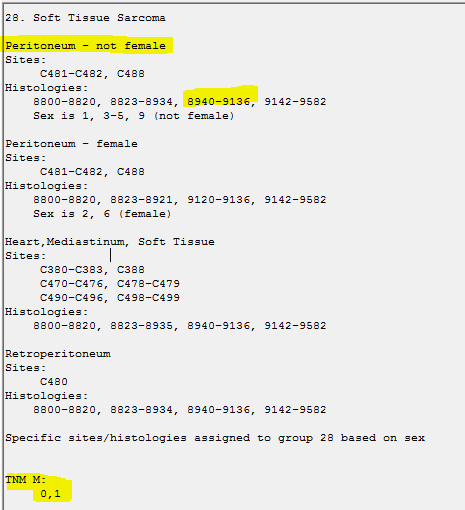 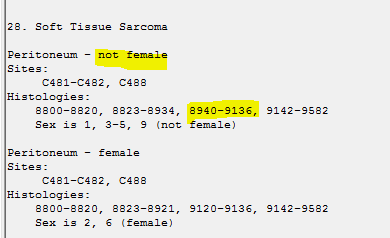 And not in this range.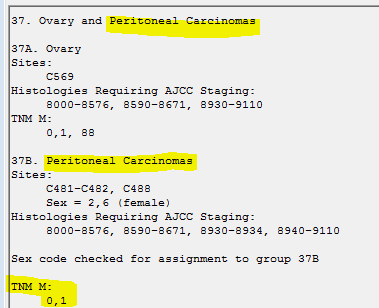 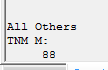 Test Validation with the way I think the case should be coded.  The SSF variables are coded due to the options that appear for Peritoneum.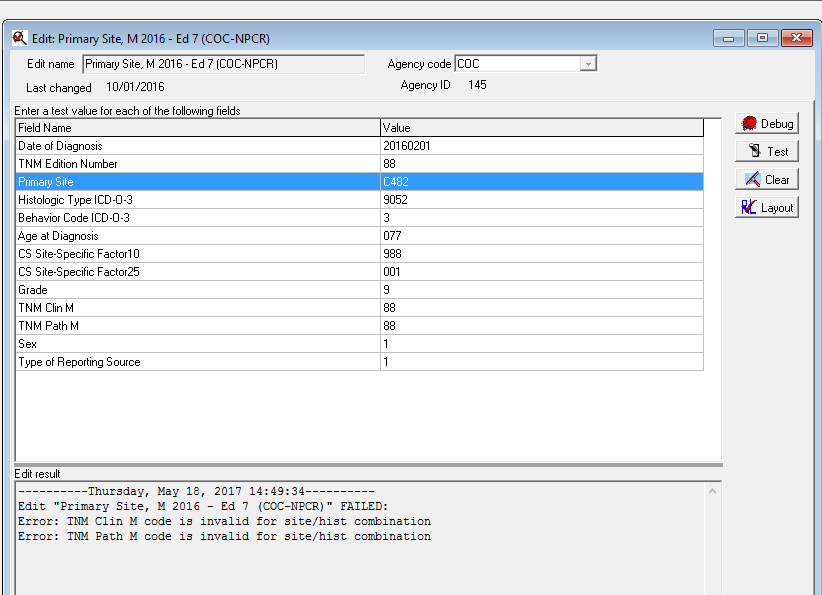 But, if you use the TNM M: 0,1 options given above for the Soft Tissue Peritoneum for Male (non- female) that includes the Mesothelioma code 9052.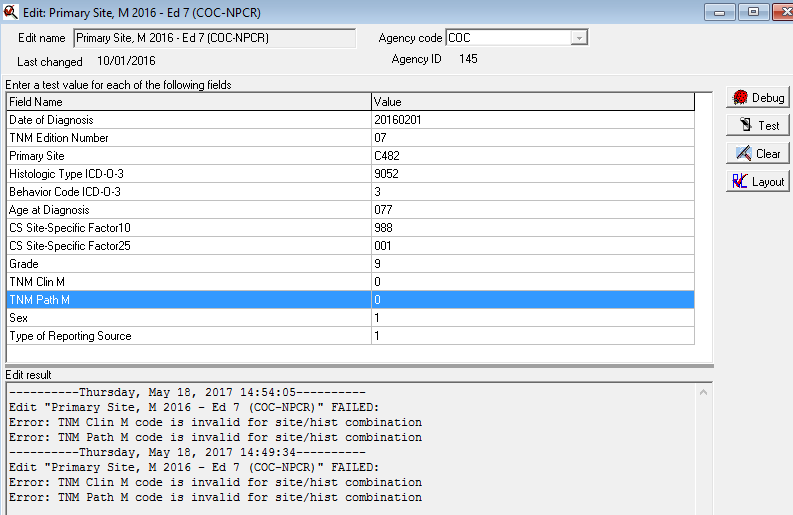 